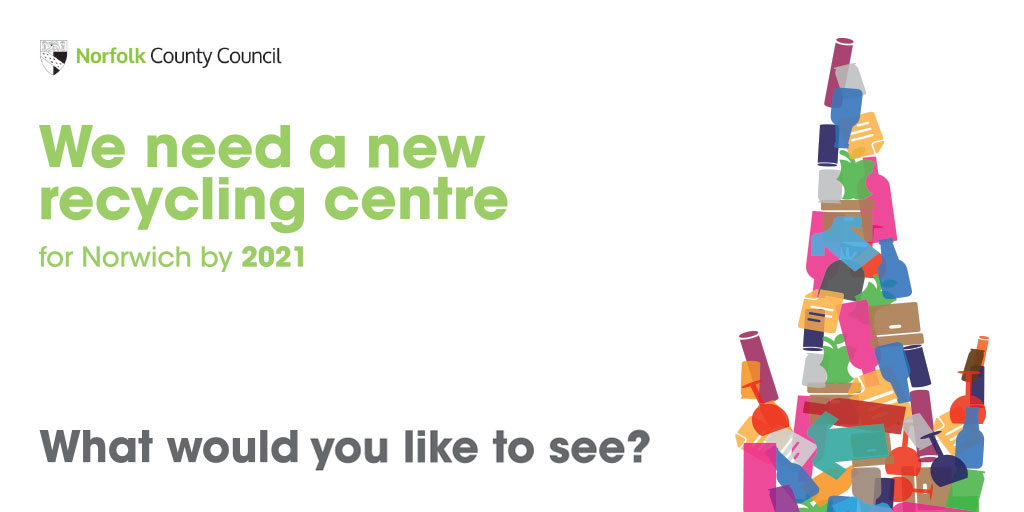 Your views on a new recycling centre for NorwichOverviewWe need a new household waste recycling centre for Norwich by 2021 and want your ideas on the types of services you'd like to see.Why we are consultingOur contract expires with Mile Cross Recycling Centre in 2021. As the site is not owned by the County Council we need to find a new recycling centre.We'd like to see a new site that makes reuse and recycling easy for residents and improves how much waste is reused or recycled in Norfolk.We'd therefore like your early thoughts and ideas on the services you'd expect to see in a new site to help us shape our design and make decisions about a future site. We'll be carrying out further consultation once we secure a preferred site and start work on the design.IntroductionPersonal information, confidentiality and data protectionWe are asking your views to help us shape the design of a new recycling centre for Norwich and make sure that the future site meets people's needs. We will treat your response in line with the Data Protection Act 2018 and the General Data Protection Regulation (GDPR). This means that Norfolk County Council will hold your personal data and only use it for the purpose for which it was collected, being this consultation. We won't identify individuals when reporting back our findings and under our record management policy we will keep this information for five years. You can read our privacy notice at https://www.norfolk.gov.uk/what-we-do-and-how-we-work/policy-performance-and-partnerships/policies-and-strategies/corporate/data-protection/norfolk-county-council-privacy-notice Are you happy to take part in our survey? (Required)Please select only one itemYes - I have read the data protection information and I am happy to take partNo - I do not wish to take part in this surveyBackground informationA new recycling centre for Norwich is needed by 2021 as the contract expires at Mile Cross Recycling Centre and because the site is not owned by the County Council.We gather the views of people who use our household waste recycling centres every year. Those dissatisfied with the current site tell us there are often long queues to access the recycling centre, the site is poorly laid out and that there is a lack of facilities, for example a reuse shop. We’d like to see a new site that makes reuse and recycling easy for residents and improves how much waste is reused or recycled in Norfolk.Providing a new site gives an opportunity to have improved facilities. For example, other sites in Norfolk currently offer:reuse shopstrade waste pay-as-you-throw servicesannual hazardous waste eventssale of compost binsAt this stage we want to hear your thoughts and ideas to help us shape our design and the future site. We’ll be carrying out further consultation once a preferred site is secured and work has started on the design. Our search for a siteFinding a new site isn’t an easy process because the site needs to meet certain criteria - for example, it needs to be a large site, not too close to residential areas and with good road access.The County Council policy is to have sites within a 20-minute drive time for residents and so our search for a new site is focused on the greater Norwich area.  In order to develop a site, we will need to get the right land agreements in place as well as planning consent and an environmental permit for the recycling centre.When we have found a site that meets our criteria we will need to carry out some detailed studies which will look at the potential impacts of any development such as on traffic and the environment. There will be more opportunities to have your say on the detailed planning proposals.At this stage we need to find out what people want from a new recycling centre for Norwich.What facilities would you like to see at a new recycling centre for Norwich?On the next page is a list of features of a recycling centre. How important or unimportant are each of these to you? Please select one answer on each row:Which of the following services, if any, would you like to see at a new recycling centre for Norwich? Please select all that apply:Please select all that applyA reuse shop - where people can drop off reusable items and/or buy these for a small feeA trade waste 'pay as you throw' service to help small businessesAn annual Hazardous Waste event where people can dispose of paint, garden chemicals etcCompost and/or compost bins for saleOther - please write in hereWhat sort of items would you like to be able to take to a new recycling centre for Norwich? Please select all that apply:Please select all that applyBatteries - carBatteries - householdBooksBricks and rubbleCans and tinsCardboard and paperCooking oilDIY wasteElectrical items small (e.g. iron, kettle, toaster)Electrical items large (e.g. microwave, vacuum cleaners, TVs, computers, washing machines, freezers)Engine oilFoilFurnitureGas bottles (empty)General household rubbish (Black bag waste)Glass bottles and jarsGarden wasteLight bulbs and fluorescent tubesLiquid cartons (Tetra Paks)Mobile phonesPaint / hazardous waste (as part of the Household Hazardous Waste Days)PlasticPlasterboardPrinter / toner cartridgesScrap metalTextiles and shoesTimber and woodTyresUnwanted but good quality household items that could be reusedOther - please write in hereYou and recycling centresIn the last 12 months, how often have you visited a recycling centre? Please select one only:Please select only one itemWeekly or more oftenOnce every two weeksOnce a monthOnce every 2 - 3 monthsOnce every 4 - 6 monthsOnce every 6 months to a yearI haven't visited in the last 12 monthsHave you used the Mile Cross Recycling Centre during this period?Please select only one itemYesNoDon't knowWhich is your nearest recycling centre? Please select one from the list below:Please select only one itemAshillBergh AptonCaisterDerehamDockingHeachamHemptonKetteringhamKings LynnMayton WoodMile CrossMorningthorpeSheringhamSnettertonStrumpshawThetfordWellsWerehamWorsteadWymondhamIs the recycling centre that you use most frequently the one that is closest to your home? Please select one only:Please select only one itemYesNoWhy do you not use the closest site? Please select all that apply:Please select all that applyClosest site is only open part timeI find the closest site is too smallClosest site has traffic issues e.g. queuing / parkingClosest does not accept my usual recyclable materialsThe site I use the most is closer to my work location or en-route to work/school run/shoppingThe site I use the most is less busyI use the nearest siteNone of the above (please add comment below)What is the main method of transport you use to visit the recycling centre? Please select one only:Please select only one itemCar4x4BicycleMotorbikeWalkCar or 4x4 with trailerVanPick-up truckOther - please stateWhich route do you generally prefer to follow when visiting a recycling centre? Please select one only:Please select only one itemHome - HWRC - HomeHome - HWRC - WorkHome - HWRC - OtherWork - HWRC - HomeWork - HWRC - WorkWork - HWRC - OtherOther - please write in hereAbout youProviding this information is optional, however it helps us understand how different groups of people might be affected by our proposed scheme.  What is your email address?If you enter your email address then we will automatically send you an acknowledgement email when you submit your response. We won't use your email for any other purpose, will always treat your personal details with the utmost respect and will never pass your details on to other organisations.EmailAre you responding as ...? Please select all that applyA local residentOn behalf of a local businessOn behalf of a local organisationSomeone who works in the areaA visitor to the areaSomeone who travels through the areaOn behalf of a community organisationAre you...?Please select only one itemMaleFemalePrefer to self-describe (please specify below)Prefer not to sayIf you prefer to self-describe please specify here:How old are you?Please select only one item0-1516-2930-4445-6465-8485+Do you have any long-term illness, disability or health problem that limits your daily activities or the work you can do?Please select only one itemYesNoHow would you describe your ethnic background? Please select one onlyPlease select only one itemWhite BritishWhite IrishWhite otherMixedAsian or Asian BritishBlack or Black BritishChineseOther ethnic background - please describe belowWhat is the first part of your postcode? (e.g. NR4)Please write your answer here:You can send back a paper feedback form to: Freepost Plus RTCL-XSTT-JZSK, Norfolk County Council, Ground floor - south wing, County Hall, Martineau Lane, Norwich NR1 2DH.However, if you want to help the council save money please use a stamp and send to this address: Stakeholder and Consultation Team, Norfolk County Council, Ground floor - south wing, County Hall, Martineau Lane, NR1 2DH. Your opinions are valuable to us.  Thank you for taking the time to read this document and respond. Very importantImportantNeither important nor unimportantUnimportantVery unimportantAvailability of parking spacesPlease select only one itemEasy vehicle flow through the sitePlease select only one itemLow level bins or raised platforms for ease of putting waste in skipsPlease select only one itemCovered facilitiesPlease select only one itemA separate service area so that the site doesn't have to close when the skips are being emptiedPlease select only one itemOther, please write in here:If you need this document in large print, audio, Braille, alternative format or in a different language please contact HaveYourSay@norfolk.gov.uk or 01603 222844 and we will do our best to help.